CRANE AWARDS 2023
ENTRY FORM		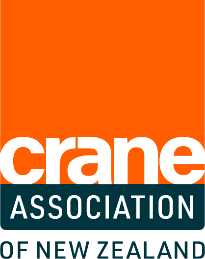 AWARD CATEGORY: Crane Trainer of the Year
Do you know a trainer who shows outstanding commitment and support to crane trainees? Nominate them now to give them the recognition and prestige they deserve.

Entry Criteria

The nominated trainer must:Be a registered crane workplace assessor with Skills / Te PūkengaCurrently be training a trainee registered with Skills / Te Pūkenga, orHave had a trainee complete their qualifications through Skills / Te Pūkenga in the last 12 months.Judging Criteria

The nominated trainer must:Demonstrate a high level of ongoing support for traineesDemonstrate commitment to and passion for delivering excellent industry trainingHave shown initiative to try and improve systems to cater for trainee needsContact details - nomineeContact details - nominatorEntry submission:How many trainees have you / the trainer supported?How many years have you / the trainer been taking part in cranes industry training? Describe how you / the trainer supports and encourages trainees:What motivates you / the trainer to take part in crane industry learning:Why do you think you / this trainer should win this award?Declaration ☐   I confirm the information is true and accurate and I have read and understood the Terms and Conditions.☐   I acknowledge my employer may be contacted as part of the application process.Full name MobileEmail Address Full name MobileEmail Address SignedNameDate